11/2013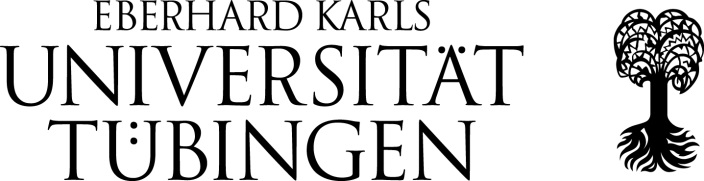 Antrag auf Genehmigung einer Dienstreise (zweifach)Über den Vorgesetzten an die genehmigende Stelle (Fakultät/Institut/Projektleiter/ZV)Wichtiger Hinweis! Legen Sie den Antrag in Ihrem eigenen Interesse (Versicherungsschutz!) mindestens 10 Tage vor Reiseantritt vor. Name, Vorname, Dienstbezeichnung, Telefon, Dienststelle (Institut)gdgdgReisezielName, Vorname, Dienstbezeichnung, Telefon, Dienststelle (Institut)gdgdgReisezweck der Dienstreise (Bitte immer Einladungen, Programme etc. beifügen!); bei Exkursionen bitte (vorläufige) Teilnehmer-Liste beifügen:Weitere dienstlich Mitreisende (Beschäftigte; keine Gäste):Weitere dienstlich Mitreisende (Beschäftigte; keine Gäste):Weitere dienstlich Mitreisende (Beschäftigte; keine Gäste):Weitere dienstlich Mitreisende (Beschäftigte; keine Gäste):Weitere dienstlich Mitreisende (Beschäftigte; keine Gäste):Weitere dienstlich Mitreisende (Beschäftigte; keine Gäste):Weitere dienstlich Mitreisende (Beschäftigte; keine Gäste): Dienstlich Mitreisende werden ebenfalls Reisekosten abrechnen. In diesem Fall bitte auf dem Formular mitzeichnen oder eigenen DR-Antrag stellen. Dienstlich Mitreisende werden ebenfalls Reisekosten abrechnen. In diesem Fall bitte auf dem Formular mitzeichnen oder eigenen DR-Antrag stellen. Dienstlich Mitreisende werden ebenfalls Reisekosten abrechnen. In diesem Fall bitte auf dem Formular mitzeichnen oder eigenen DR-Antrag stellen. Dienstlich Mitreisende werden ebenfalls Reisekosten abrechnen. In diesem Fall bitte auf dem Formular mitzeichnen oder eigenen DR-Antrag stellen.Beginn Dienstreise / Abwesenheit:Beginn Dienstreise / Abwesenheit:Beginn Dienstreise / Abwesenheit:DienstgeschäftDienstgeschäftDienstgeschäftDienstgeschäftVorauss. EndeVorauss. EndeVorauss. EndetäglicheJahr: 20     Jahr: 20     Jahr: 20     Beginn               vorauss. Ende               vorauss. Ende               vorauss. Endeder Dienstreise / Abwesenheitder Dienstreise / Abwesenheitder Dienstreise / AbwesenheitRückkehrTag/Mon.Uhrvon Tag/Mon.UhrTag/Mon.UhrTag/Mon.Uhran Wohnung* Dienststelle Wohnung* Dienststelle Wohnung* Dienststelle Wohnung* Dienststelle Wohnung* Dienststelle Ja Nein Ja Nein* bitte Wohnort angeben:      * bitte Wohnort angeben:      * bitte Wohnort angeben:      * bitte Wohnort angeben:      * bitte Wohnort angeben:      * bitte Wohnort angeben:      * bitte Wohnort angeben:      * bitte Wohnort angeben:      * bitte Wohnort angeben:      * bitte Wohnort angeben:      * bitte Wohnort angeben:      * bitte Wohnort angeben:      * bitte Wohnort angeben:      * bitte Wohnort angeben:      * bitte Wohnort angeben:      Vorgesehenes Beförderungsmittel:Vorgesehenes Beförderungsmittel:Vorgesehenes Beförderungsmittel:Vorgesehenes Beförderungsmittel:Vorgesehenes Beförderungsmittel:Vorgesehenes Beförderungsmittel:Vorgesehenes Beförderungsmittel:Vorgesehenes Beförderungsmittel:Vorgesehenes Beförderungsmittel:Vorgesehenes Beförderungsmittel:Vorgesehenes Beförderungsmittel:Vorgesehenes Beförderungsmittel:Vorgesehenes Beförderungsmittel:Vorgesehenes Beförderungsmittel:Vorgesehenes Beförderungsmittel:Vorgesehenes Beförderungsmittel:Vorgesehenes Beförderungsmittel:Vorgesehenes Beförderungsmittel:Vorgesehenes Beförderungsmittel:Unsere DB Kd.-Nr. 61 01 677 Unsere DB Kd.-Nr. 61 01 677 Unsere DB Kd.-Nr. 61 01 677  Bahn Bahn Ich bin im Besitz einer BahnCard Ich bin im Besitz einer BahnCard Ich bin im Besitz einer BahnCard Ich bin im Besitz einer BahnCard Ich bin im Besitz einer BahnCard Ich bin im Besitz einer BahnCard Ich bin im Besitz einer BahnCard Nein Nein Nein Ja, gültig bis       Ja, gültig bis       Ja, gültig bis       Ja, gültig bis       sonstiges regelmäßig verkehrendes Beförderungsmittel (Flugzeug bitte begründen):         sonstiges regelmäßig verkehrendes Beförderungsmittel (Flugzeug bitte begründen):         sonstiges regelmäßig verkehrendes Beförderungsmittel (Flugzeug bitte begründen):         sonstiges regelmäßig verkehrendes Beförderungsmittel (Flugzeug bitte begründen):         sonstiges regelmäßig verkehrendes Beförderungsmittel (Flugzeug bitte begründen):         sonstiges regelmäßig verkehrendes Beförderungsmittel (Flugzeug bitte begründen):         sonstiges regelmäßig verkehrendes Beförderungsmittel (Flugzeug bitte begründen):         sonstiges regelmäßig verkehrendes Beförderungsmittel (Flugzeug bitte begründen):         sonstiges regelmäßig verkehrendes Beförderungsmittel (Flugzeug bitte begründen):         sonstiges regelmäßig verkehrendes Beförderungsmittel (Flugzeug bitte begründen):         sonstiges regelmäßig verkehrendes Beförderungsmittel (Flugzeug bitte begründen):         sonstiges regelmäßig verkehrendes Beförderungsmittel (Flugzeug bitte begründen):         sonstiges regelmäßig verkehrendes Beförderungsmittel (Flugzeug bitte begründen):         sonstiges regelmäßig verkehrendes Beförderungsmittel (Flugzeug bitte begründen):         sonstiges regelmäßig verkehrendes Beförderungsmittel (Flugzeug bitte begründen):         sonstiges regelmäßig verkehrendes Beförderungsmittel (Flugzeug bitte begründen):         sonstiges regelmäßig verkehrendes Beförderungsmittel (Flugzeug bitte begründen):         sonstiges regelmäßig verkehrendes Beförderungsmittel (Flugzeug bitte begründen):         sonstiges regelmäßig verkehrendes Beförderungsmittel (Flugzeug bitte begründen):         priv. Kfz (bitte begründen):         priv. Kfz (bitte begründen):         priv. Kfz (bitte begründen):         priv. Kfz (bitte begründen):         priv. Kfz (bitte begründen):         priv. Kfz (bitte begründen):         priv. Kfz (bitte begründen):         priv. Kfz (bitte begründen):         priv. Kfz (bitte begründen):         priv. Kfz (bitte begründen):         priv. Kfz (bitte begründen):         priv. Kfz (bitte begründen):         priv. Kfz (bitte begründen):         priv. Kfz (bitte begründen):         priv. Kfz (bitte begründen):         priv. Kfz (bitte begründen):         Dienst-Kfz Dienst-Kfz Dienst-Kfz Ich verzichte ausdrücklich auf eine Erstattung der 
Reisekosten aus Landesmitteln bzw. aus Drittmitteln.Kostenträger:         Ich verzichte ausdrücklich auf eine Erstattung der 
Reisekosten aus Landesmitteln bzw. aus Drittmitteln.Kostenträger:         Ich verzichte ausdrücklich auf eine Erstattung der 
Reisekosten aus Landesmitteln bzw. aus Drittmitteln.Kostenträger:         Ich verzichte ausdrücklich auf eine Erstattung der 
Reisekosten aus Landesmitteln bzw. aus Drittmitteln.Kostenträger:         Ich verzichte ausdrücklich auf eine Erstattung der 
Reisekosten aus Landesmitteln bzw. aus Drittmitteln.Kostenträger:         Ich verzichte ausdrücklich auf eine Erstattung der 
Reisekosten aus Landesmitteln bzw. aus Drittmitteln.Kostenträger:         Ich verzichte ausdrücklich auf eine Erstattung der 
Reisekosten aus Landesmitteln bzw. aus Drittmitteln.Kostenträger:         Ich verzichte ausdrücklich auf eine Erstattung der 
Reisekosten aus Landesmitteln bzw. aus Drittmitteln.Kostenträger:        Ist mit der Dienstreise eine Urlaubsreise verbunden? Ja:   vor Beginn des Dienstgeschäfts              im Anschluss an das Dienstgeschäft NeinIst mit der Dienstreise eine Urlaubsreise verbunden? Ja:   vor Beginn des Dienstgeschäfts              im Anschluss an das Dienstgeschäft NeinIst mit der Dienstreise eine Urlaubsreise verbunden? Ja:   vor Beginn des Dienstgeschäfts              im Anschluss an das Dienstgeschäft NeinIst mit der Dienstreise eine Urlaubsreise verbunden? Ja:   vor Beginn des Dienstgeschäfts              im Anschluss an das Dienstgeschäft NeinIst mit der Dienstreise eine Urlaubsreise verbunden? Ja:   vor Beginn des Dienstgeschäfts              im Anschluss an das Dienstgeschäft NeinIst mit der Dienstreise eine Urlaubsreise verbunden? Ja:   vor Beginn des Dienstgeschäfts              im Anschluss an das Dienstgeschäft NeinIst mit der Dienstreise eine Urlaubsreise verbunden? Ja:   vor Beginn des Dienstgeschäfts              im Anschluss an das Dienstgeschäft NeinIst mit der Dienstreise eine Urlaubsreise verbunden? Ja:   vor Beginn des Dienstgeschäfts              im Anschluss an das Dienstgeschäft NeinIst mit der Dienstreise eine Urlaubsreise verbunden? Ja:   vor Beginn des Dienstgeschäfts              im Anschluss an das Dienstgeschäft NeinIst mit der Dienstreise eine Urlaubsreise verbunden? Ja:   vor Beginn des Dienstgeschäfts              im Anschluss an das Dienstgeschäft NeinIst mit der Dienstreise eine Urlaubsreise verbunden? Ja:   vor Beginn des Dienstgeschäfts              im Anschluss an das Dienstgeschäft NeinKontierungsobjekt (Pflichtangabe: Kostenstelle mit Fonds ODER PSP-Element ODER Innenauftrag:Kontierungsobjekt (Pflichtangabe: Kostenstelle mit Fonds ODER PSP-Element ODER Innenauftrag:Kontierungsobjekt (Pflichtangabe: Kostenstelle mit Fonds ODER PSP-Element ODER Innenauftrag:Kontierungsobjekt (Pflichtangabe: Kostenstelle mit Fonds ODER PSP-Element ODER Innenauftrag:Kontierungsobjekt (Pflichtangabe: Kostenstelle mit Fonds ODER PSP-Element ODER Innenauftrag:Kontierungsobjekt (Pflichtangabe: Kostenstelle mit Fonds ODER PSP-Element ODER Innenauftrag:Kontierungsobjekt (Pflichtangabe: Kostenstelle mit Fonds ODER PSP-Element ODER Innenauftrag:Kontierungsobjekt (Pflichtangabe: Kostenstelle mit Fonds ODER PSP-Element ODER Innenauftrag:Kontierungsobjekt (Pflichtangabe: Kostenstelle mit Fonds ODER PSP-Element ODER Innenauftrag:Kontierungsobjekt (Pflichtangabe: Kostenstelle mit Fonds ODER PSP-Element ODER Innenauftrag:Kontierungsobjekt (Pflichtangabe: Kostenstelle mit Fonds ODER PSP-Element ODER Innenauftrag:Kontierungsobjekt (Pflichtangabe: Kostenstelle mit Fonds ODER PSP-Element ODER Innenauftrag:Kontierungsobjekt (Pflichtangabe: Kostenstelle mit Fonds ODER PSP-Element ODER Innenauftrag:Kontierungsobjekt (Pflichtangabe: Kostenstelle mit Fonds ODER PSP-Element ODER Innenauftrag:Kontierungsobjekt (Pflichtangabe: Kostenstelle mit Fonds ODER PSP-Element ODER Innenauftrag:Kontierungsobjekt (Pflichtangabe: Kostenstelle mit Fonds ODER PSP-Element ODER Innenauftrag:Kontierungsobjekt (Pflichtangabe: Kostenstelle mit Fonds ODER PSP-Element ODER Innenauftrag:Kontierungsobjekt (Pflichtangabe: Kostenstelle mit Fonds ODER PSP-Element ODER Innenauftrag:Kontierungsobjekt (Pflichtangabe: Kostenstelle mit Fonds ODER PSP-Element ODER Innenauftrag:(Datum, Unterschrift des Antragstellers/der Antragstellerin)(Datum, Unterschrift des Antragstellers/der Antragstellerin)(Datum, Unterschrift des Antragstellers/der Antragstellerin)(Datum, Unterschrift des Antragstellers/der Antragstellerin)(Datum, Unterschrift des Antragstellers/der Antragstellerin)(Datum, Unterschrift des Antragstellers/der Antragstellerin)(Datum, Unterschrift des Antragstellers/der Antragstellerin)(Datum, Unterschrift des Antragstellers/der Antragstellerin)(Datum, Unterschrift des/der Vorgesetzten)(Datum, Unterschrift des/der Vorgesetzten)(Datum, Unterschrift des/der Vorgesetzten)(Datum, Unterschrift des/der Vorgesetzten)(Datum, Unterschrift des/der Vorgesetzten)(Datum, Unterschrift des/der Vorgesetzten)(Datum, Unterschrift des/der Vorgesetzten)(Datum, Unterschrift des/der Vorgesetzten)(Datum, Unterschrift des/der Vorgesetzten)(Datum, Unterschrift des/der Vorgesetzten)(Datum, Unterschrift des/der Vorgesetzten)Entscheidung über den Antrag/Anzeige: Weiterleitung an genehmigende StelleEntscheidung über den Antrag/Anzeige: Weiterleitung an genehmigende StelleEntscheidung über den Antrag/Anzeige: Weiterleitung an genehmigende StelleEntscheidung über den Antrag/Anzeige: Weiterleitung an genehmigende StelleEntscheidung über den Antrag/Anzeige: Weiterleitung an genehmigende StelleEntscheidung über den Antrag/Anzeige: Weiterleitung an genehmigende StelleEntscheidung über den Antrag/Anzeige: Weiterleitung an genehmigende StelleEntscheidung über den Antrag/Anzeige: Weiterleitung an genehmigende StelleEntscheidung über den Antrag/Anzeige: Weiterleitung an genehmigende StelleEntscheidung über den Antrag/Anzeige: Weiterleitung an genehmigende StelleEntscheidung über den Antrag/Anzeige: Weiterleitung an genehmigende StelleEntscheidung über den Antrag/Anzeige: Weiterleitung an genehmigende StelleEntscheidung über den Antrag/Anzeige: Weiterleitung an genehmigende StelleEntscheidung über den Antrag/Anzeige: Weiterleitung an genehmigende StelleEntscheidung über den Antrag/Anzeige: Weiterleitung an genehmigende StelleEntscheidung über den Antrag/Anzeige: Weiterleitung an genehmigende StelleEntscheidung über den Antrag/Anzeige: Weiterleitung an genehmigende StelleEntscheidung über den Antrag/Anzeige: Weiterleitung an genehmigende Stelle Die Reise wird nach § 2 Absatz 2 Landesreisekostengesetz als Dienstreise - mit folgenden Einschränkungen - genehmigt. Die Reise wird nach § 2 Absatz 2 Landesreisekostengesetz als Dienstreise - mit folgenden Einschränkungen - genehmigt. Die Reise wird nach § 2 Absatz 2 Landesreisekostengesetz als Dienstreise - mit folgenden Einschränkungen - genehmigt. Die Reise wird nach § 2 Absatz 2 Landesreisekostengesetz als Dienstreise - mit folgenden Einschränkungen - genehmigt. Die Reise wird nach § 2 Absatz 2 Landesreisekostengesetz als Dienstreise - mit folgenden Einschränkungen - genehmigt. Die Reise wird nach § 2 Absatz 2 Landesreisekostengesetz als Dienstreise - mit folgenden Einschränkungen - genehmigt. Die Reise wird nach § 2 Absatz 2 Landesreisekostengesetz als Dienstreise - mit folgenden Einschränkungen - genehmigt. Die Reise wird nach § 2 Absatz 2 Landesreisekostengesetz als Dienstreise - mit folgenden Einschränkungen - genehmigt. Die Reise wird nach § 2 Absatz 2 Landesreisekostengesetz als Dienstreise - mit folgenden Einschränkungen - genehmigt. Die Reise wird nach § 2 Absatz 2 Landesreisekostengesetz als Dienstreise - mit folgenden Einschränkungen - genehmigt. Von Ihrer dienstlichen Abwesenheit haben wir Kenntnis genommen. Eine reisekostenrechtliche Erstattung erfolgt nicht. Mit der Vergütung von Reisekosten zu Lasten der genannten Mittel sind wir einverstanden (für Reisende ohne Dienstvertrag oder auswärtige Mitarb.) Von Ihrer dienstlichen Abwesenheit haben wir Kenntnis genommen. Eine reisekostenrechtliche Erstattung erfolgt nicht. Mit der Vergütung von Reisekosten zu Lasten der genannten Mittel sind wir einverstanden (für Reisende ohne Dienstvertrag oder auswärtige Mitarb.) Von Ihrer dienstlichen Abwesenheit haben wir Kenntnis genommen. Eine reisekostenrechtliche Erstattung erfolgt nicht. Mit der Vergütung von Reisekosten zu Lasten der genannten Mittel sind wir einverstanden (für Reisende ohne Dienstvertrag oder auswärtige Mitarb.) Von Ihrer dienstlichen Abwesenheit haben wir Kenntnis genommen. Eine reisekostenrechtliche Erstattung erfolgt nicht. Mit der Vergütung von Reisekosten zu Lasten der genannten Mittel sind wir einverstanden (für Reisende ohne Dienstvertrag oder auswärtige Mitarb.) Von Ihrer dienstlichen Abwesenheit haben wir Kenntnis genommen. Eine reisekostenrechtliche Erstattung erfolgt nicht. Mit der Vergütung von Reisekosten zu Lasten der genannten Mittel sind wir einverstanden (für Reisende ohne Dienstvertrag oder auswärtige Mitarb.) Von Ihrer dienstlichen Abwesenheit haben wir Kenntnis genommen. Eine reisekostenrechtliche Erstattung erfolgt nicht. Mit der Vergütung von Reisekosten zu Lasten der genannten Mittel sind wir einverstanden (für Reisende ohne Dienstvertrag oder auswärtige Mitarb.) Von Ihrer dienstlichen Abwesenheit haben wir Kenntnis genommen. Eine reisekostenrechtliche Erstattung erfolgt nicht. Mit der Vergütung von Reisekosten zu Lasten der genannten Mittel sind wir einverstanden (für Reisende ohne Dienstvertrag oder auswärtige Mitarb.) Von Ihrer dienstlichen Abwesenheit haben wir Kenntnis genommen. Eine reisekostenrechtliche Erstattung erfolgt nicht. Mit der Vergütung von Reisekosten zu Lasten der genannten Mittel sind wir einverstanden (für Reisende ohne Dienstvertrag oder auswärtige Mitarb.) Von Ihrer dienstlichen Abwesenheit haben wir Kenntnis genommen. Eine reisekostenrechtliche Erstattung erfolgt nicht. Mit der Vergütung von Reisekosten zu Lasten der genannten Mittel sind wir einverstanden (für Reisende ohne Dienstvertrag oder auswärtige Mitarb.)Benutzung des privateigenen Kraftfahrzeuges:  aus triftigen Gründen (0,25 EUR/km) Ein triftiger Grund ist gegeben, da eine Fahrgemeinschaft vorliegt. ohne triftigen Grund   (0,16 EUR/km)Benutzung des privateigenen Kraftfahrzeuges:  aus triftigen Gründen (0,25 EUR/km) Ein triftiger Grund ist gegeben, da eine Fahrgemeinschaft vorliegt. ohne triftigen Grund   (0,16 EUR/km)Benutzung des privateigenen Kraftfahrzeuges:  aus triftigen Gründen (0,25 EUR/km) Ein triftiger Grund ist gegeben, da eine Fahrgemeinschaft vorliegt. ohne triftigen Grund   (0,16 EUR/km)Benutzung des privateigenen Kraftfahrzeuges:  aus triftigen Gründen (0,25 EUR/km) Ein triftiger Grund ist gegeben, da eine Fahrgemeinschaft vorliegt. ohne triftigen Grund   (0,16 EUR/km)Benutzung des privateigenen Kraftfahrzeuges:  aus triftigen Gründen (0,25 EUR/km) Ein triftiger Grund ist gegeben, da eine Fahrgemeinschaft vorliegt. ohne triftigen Grund   (0,16 EUR/km)Benutzung des privateigenen Kraftfahrzeuges:  aus triftigen Gründen (0,25 EUR/km) Ein triftiger Grund ist gegeben, da eine Fahrgemeinschaft vorliegt. ohne triftigen Grund   (0,16 EUR/km)Benutzung des privateigenen Kraftfahrzeuges:  aus triftigen Gründen (0,25 EUR/km) Ein triftiger Grund ist gegeben, da eine Fahrgemeinschaft vorliegt. ohne triftigen Grund   (0,16 EUR/km)Benutzung des privateigenen Kraftfahrzeuges:  aus triftigen Gründen (0,25 EUR/km) Ein triftiger Grund ist gegeben, da eine Fahrgemeinschaft vorliegt. ohne triftigen Grund   (0,16 EUR/km)Benutzung des privateigenen Kraftfahrzeuges:  aus triftigen Gründen (0,25 EUR/km) Ein triftiger Grund ist gegeben, da eine Fahrgemeinschaft vorliegt. ohne triftigen Grund   (0,16 EUR/km)Benutzung des privateigenen Kraftfahrzeuges:  aus triftigen Gründen (0,25 EUR/km) Ein triftiger Grund ist gegeben, da eine Fahrgemeinschaft vorliegt. ohne triftigen Grund   (0,16 EUR/km)Tübingen,      Universität TübingenDer Rektor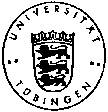 Im Auftrag / In Vertretung / genehmigende StelleTübingen,      Universität TübingenDer RektorIm Auftrag / In Vertretung / genehmigende StelleTübingen,      Universität TübingenDer RektorIm Auftrag / In Vertretung / genehmigende StelleTübingen,      Universität TübingenDer RektorIm Auftrag / In Vertretung / genehmigende StelleTübingen,      Universität TübingenDer RektorIm Auftrag / In Vertretung / genehmigende StelleTübingen,      Universität TübingenDer RektorIm Auftrag / In Vertretung / genehmigende StelleTübingen,      Universität TübingenDer RektorIm Auftrag / In Vertretung / genehmigende StelleTübingen,      Universität TübingenDer RektorIm Auftrag / In Vertretung / genehmigende StelleTübingen,      Universität TübingenDer RektorIm Auftrag / In Vertretung / genehmigende StelleWichtige Hinweise1. Sie möchten eine Dienstreise durchführen?1.1 Beantragen Sie die Dienstreisegenehmigung mindestens zehn Tage vor Reiseantritt schriftlich. Verwenden Sie dabei nur diesen Vordruck in zweifacher Ausfertigung.1.2 Begründen Sie Ihre Reise ausreichend, d.h. Ihr Antrag muss erkennen lassen, dass der angestrebte Zweck nicht auf andere Weise mit geringerem Kostenaufwand (z.B. Schriftwechsel, Ferngespräche, Telefax) erzielt werden konnte. Geben Sie bitte die Buchungsstelle an, aus der die Reisekosten gezahlt werden sollen (Kapitel, Titel).1.3 Vor Weiterleitung des Antrags auf Genehmigung einer Dienstreise muss vom Leiter der Universitätseinrichtung, bei der Sie beschäftigt sind, ein Sichtvermerk angebracht werden (Ausnahme: bei Personenidentität Antragsteller/Instituts-/Seminardirektor, Leiter der Zentralen Universitätseinrichtung). Dasselbe gilt auch für den Drittmittelbereich. Hier ist der Sichtvermerk des Projektleiters/ Sprechers des SFB notwendig.1.4 Treten Sie Ihre Reise im eigenen Interesse - Versicherungsschutz - erst dann an, wenn Sie die schriftliche Reisegenehmigung (Doppel Ihres Antrags) erhalten haben.1.5 Sofern Sie für dienstlich veranlasste Flugreisen Rückvergütungen, Freiflüge usw. durch die Fluggesellschaft erhalten, sind Sie verpflichtet, diese für spätere dienstlich veranlasste Reisen einzusetzen. Das Gleiche gilt bei Bahnfahrten.2. Die Reise ist beendet.2.1 Stellen Sie Ihre Reisekostenrechnung in einfacher Ausfertigung auf (Vordruck hierfür finden Sie im Downloadbereich der Internetseite der Zentralen Verwaltung, Dezernat IV, Abteilung 1, Sachgebiet Dienstreisen, Reisekosten, Exkursionen) und machen Sie Ihre Auslagen geltend. Beschreiben Sie das Dienstgeschäft genau und beantworten Sie alle gestellten Fragen.Bitte beachten Sie die Ausschlussfrist von sechs Monaten.2.2 Fügen Sie der Reisekostenrechnung diejenigen Belege bei (Fahrkarten, Flugscheine, Eintrittskarten), für die Sie Aufwendungen geltend machen und für die keine pauschale Abfindung gewährt wird (z.B. Tage- und Übernachtungsgeld); auch das Original der Dienstreisegenehmigung muss beigefügt werden. Bei einer Vielzahl von Belegen nummerieren Sie diese bitte durch und ordnen Sie die Nummern den Kostenpositionen im Reisekostenformular zu.
Falls Sie Kosten für die Benutzung einer Taxe oder eines Mietwagens oder Mehrkosten einer Übernachtung geltend machen, begründen Sie bitte ausführlich die Notwendigkeit und fügen Sie unbedingt Taxibelege, Mietwagenrechnung oder Hotelrechnung bei (Beleg- und Begründungspflicht).2.3 Bitte vermerken Sie in Ihrer Abrechnung auch Zuwendungen, die Sie von dritter Seite für dieselbe Reise erhalten haben (z.B. Reisekosten, Honorar, Aufwandsvergütung). Dasselbe gilt für unentgeltliche Verpflegung und unentgeltliche Unterkunft, auch wenn diese in Tagungsgebühren   oder Flugkosten enthalten sind.2.4 Legen Sie Ihre Reisekostenabrechnung demjenigen vor, der Ihren Dienstreiseantrag abgezeichnet hat und lassen Sie Ihre Angaben von diesem Vorgesetzten bestätigen.2.5 Senden Sie die Reisekostenrechnung über die genehmigende Dienststelle an die Zentrale Verwaltung. Unvollständig ausgefüllte Reisekostenrechnungen, fehlende Belege oder das fehlende Original der Dienstreisegenehmigung verzögern die Bearbeitung und Auszahlung.01/2009Wichtige Hinweise1. Sie möchten eine Dienstreise durchführen?1.1 Beantragen Sie die Dienstreisegenehmigung mindestens zehn Tage vor Reiseantritt schriftlich. Verwenden Sie dabei nur diesen Vordruck in zweifacher Ausfertigung.1.2 Begründen Sie Ihre Reise ausreichend, d.h. Ihr Antrag muss erkennen lassen, dass der angestrebte Zweck nicht auf andere Weise mit geringerem Kostenaufwand (z.B. Schriftwechsel, Ferngespräche, Telefax) erzielt werden konnte. Geben Sie bitte die Buchungsstelle an, aus der die Reisekosten gezahlt werden sollen (Kapitel, Titel).1.3 Vor Weiterleitung des Antrags auf Genehmigung einer Dienstreise muss vom Leiter der Universitätseinrichtung, bei der Sie beschäftigt sind, ein Sichtvermerk angebracht werden (Ausnahme: bei Personenidentität Antragsteller/Instituts-/Seminardirektor, Leiter der Zentralen Universitätseinrichtung). Dasselbe gilt auch für den Drittmittelbereich. Hier ist der Sichtvermerk des Projektleiters/ Sprechers des SFB notwendig.1.4 Treten Sie Ihre Reise im eigenen Interesse - Versicherungsschutz - erst dann an, wenn Sie die schriftliche Reisegenehmigung (Doppel Ihres Antrags) erhalten haben.1.5 Sofern Sie für dienstlich veranlasste Flugreisen Rückvergütungen, Freiflüge usw. durch die Fluggesellschaft erhalten, sind Sie verpflichtet, diese für spätere dienstlich veranlasste Reisen einzusetzen. Das Gleiche gilt bei Bahnfahrten.2. Die Reise ist beendet.2.1 Stellen Sie Ihre Reisekostenrechnung in einfacher Ausfertigung auf (Vordruck hierfür finden Sie im Downloadbereich der Internetseite der Zentralen Verwaltung, Dezernat IV, Abteilung 1, Sachgebiet Dienstreisen, Reisekosten, Exkursionen) und machen Sie Ihre Auslagen geltend. Beschreiben Sie das Dienstgeschäft genau und beantworten Sie alle gestellten Fragen.Bitte beachten Sie die Ausschlussfrist von sechs Monaten.2.2 Fügen Sie der Reisekostenrechnung diejenigen Belege bei (Fahrkarten, Flugscheine, Eintrittskarten), für die Sie Aufwendungen geltend machen und für die keine pauschale Abfindung gewährt wird (z.B. Tage- und Übernachtungsgeld); auch das Original der Dienstreisegenehmigung muss beigefügt werden. Bei einer Vielzahl von Belegen nummerieren Sie diese bitte durch und ordnen Sie die Nummern den Kostenpositionen im Reisekostenformular zu.
Falls Sie Kosten für die Benutzung einer Taxe oder eines Mietwagens oder Mehrkosten einer Übernachtung geltend machen, begründen Sie bitte ausführlich die Notwendigkeit und fügen Sie unbedingt Taxibelege, Mietwagenrechnung oder Hotelrechnung bei (Beleg- und Begründungspflicht).2.3 Bitte vermerken Sie in Ihrer Abrechnung auch Zuwendungen, die Sie von dritter Seite für dieselbe Reise erhalten haben (z.B. Reisekosten, Honorar, Aufwandsvergütung). Dasselbe gilt für unentgeltliche Verpflegung und unentgeltliche Unterkunft, auch wenn diese in Tagungsgebühren   oder Flugkosten enthalten sind.2.4 Legen Sie Ihre Reisekostenabrechnung demjenigen vor, der Ihren Dienstreiseantrag abgezeichnet hat und lassen Sie Ihre Angaben von diesem Vorgesetzten bestätigen.2.5 Senden Sie die Reisekostenrechnung über die genehmigende Dienststelle an die Zentrale Verwaltung. Unvollständig ausgefüllte Reisekostenrechnungen, fehlende Belege oder das fehlende Original der Dienstreisegenehmigung verzögern die Bearbeitung und Auszahlung.01/2009Wichtige Hinweise1. Sie möchten eine Dienstreise durchführen?1.1 Beantragen Sie die Dienstreisegenehmigung mindestens zehn Tage vor Reiseantritt schriftlich. Verwenden Sie dabei nur diesen Vordruck in zweifacher Ausfertigung.1.2 Begründen Sie Ihre Reise ausreichend, d.h. Ihr Antrag muss erkennen lassen, dass der angestrebte Zweck nicht auf andere Weise mit geringerem Kostenaufwand (z.B. Schriftwechsel, Ferngespräche, Telefax) erzielt werden konnte. Geben Sie bitte die Buchungsstelle an, aus der die Reisekosten gezahlt werden sollen (Kapitel, Titel).1.3 Vor Weiterleitung des Antrags auf Genehmigung einer Dienstreise muss vom Leiter der Universitätseinrichtung, bei der Sie beschäftigt sind, ein Sichtvermerk angebracht werden (Ausnahme: bei Personenidentität Antragsteller/Instituts-/Seminardirektor, Leiter der Zentralen Universitätseinrichtung). Dasselbe gilt auch für den Drittmittelbereich. Hier ist der Sichtvermerk des Projektleiters/ Sprechers des SFB notwendig.1.4 Treten Sie Ihre Reise im eigenen Interesse - Versicherungsschutz - erst dann an, wenn Sie die schriftliche Reisegenehmigung (Doppel Ihres Antrags) erhalten haben.1.5 Sofern Sie für dienstlich veranlasste Flugreisen Rückvergütungen, Freiflüge usw. durch die Fluggesellschaft erhalten, sind Sie verpflichtet, diese für spätere dienstlich veranlasste Reisen einzusetzen. Das Gleiche gilt bei Bahnfahrten.2. Die Reise ist beendet.2.1 Stellen Sie Ihre Reisekostenrechnung in einfacher Ausfertigung auf (Vordruck hierfür finden Sie im Downloadbereich der Internetseite der Zentralen Verwaltung, Dezernat IV, Abteilung 1, Sachgebiet Dienstreisen, Reisekosten, Exkursionen) und machen Sie Ihre Auslagen geltend. Beschreiben Sie das Dienstgeschäft genau und beantworten Sie alle gestellten Fragen.Bitte beachten Sie die Ausschlussfrist von sechs Monaten.2.2 Fügen Sie der Reisekostenrechnung diejenigen Belege bei (Fahrkarten, Flugscheine, Eintrittskarten), für die Sie Aufwendungen geltend machen und für die keine pauschale Abfindung gewährt wird (z.B. Tage- und Übernachtungsgeld); auch das Original der Dienstreisegenehmigung muss beigefügt werden. Bei einer Vielzahl von Belegen nummerieren Sie diese bitte durch und ordnen Sie die Nummern den Kostenpositionen im Reisekostenformular zu.
Falls Sie Kosten für die Benutzung einer Taxe oder eines Mietwagens oder Mehrkosten einer Übernachtung geltend machen, begründen Sie bitte ausführlich die Notwendigkeit und fügen Sie unbedingt Taxibelege, Mietwagenrechnung oder Hotelrechnung bei (Beleg- und Begründungspflicht).2.3 Bitte vermerken Sie in Ihrer Abrechnung auch Zuwendungen, die Sie von dritter Seite für dieselbe Reise erhalten haben (z.B. Reisekosten, Honorar, Aufwandsvergütung). Dasselbe gilt für unentgeltliche Verpflegung und unentgeltliche Unterkunft, auch wenn diese in Tagungsgebühren   oder Flugkosten enthalten sind.2.4 Legen Sie Ihre Reisekostenabrechnung demjenigen vor, der Ihren Dienstreiseantrag abgezeichnet hat und lassen Sie Ihre Angaben von diesem Vorgesetzten bestätigen.2.5 Senden Sie die Reisekostenrechnung über die genehmigende Dienststelle an die Zentrale Verwaltung. Unvollständig ausgefüllte Reisekostenrechnungen, fehlende Belege oder das fehlende Original der Dienstreisegenehmigung verzögern die Bearbeitung und Auszahlung.01/2009Wichtige Hinweise1. Sie möchten eine Dienstreise durchführen?1.1 Beantragen Sie die Dienstreisegenehmigung mindestens zehn Tage vor Reiseantritt schriftlich. Verwenden Sie dabei nur diesen Vordruck in zweifacher Ausfertigung.1.2 Begründen Sie Ihre Reise ausreichend, d.h. Ihr Antrag muss erkennen lassen, dass der angestrebte Zweck nicht auf andere Weise mit geringerem Kostenaufwand (z.B. Schriftwechsel, Ferngespräche, Telefax) erzielt werden konnte. Geben Sie bitte die Buchungsstelle an, aus der die Reisekosten gezahlt werden sollen (Kapitel, Titel).1.3 Vor Weiterleitung des Antrags auf Genehmigung einer Dienstreise muss vom Leiter der Universitätseinrichtung, bei der Sie beschäftigt sind, ein Sichtvermerk angebracht werden (Ausnahme: bei Personenidentität Antragsteller/Instituts-/Seminardirektor, Leiter der Zentralen Universitätseinrichtung). Dasselbe gilt auch für den Drittmittelbereich. Hier ist der Sichtvermerk des Projektleiters/ Sprechers des SFB notwendig.1.4 Treten Sie Ihre Reise im eigenen Interesse - Versicherungsschutz - erst dann an, wenn Sie die schriftliche Reisegenehmigung (Doppel Ihres Antrags) erhalten haben.1.5 Sofern Sie für dienstlich veranlasste Flugreisen Rückvergütungen, Freiflüge usw. durch die Fluggesellschaft erhalten, sind Sie verpflichtet, diese für spätere dienstlich veranlasste Reisen einzusetzen. Das Gleiche gilt bei Bahnfahrten.2. Die Reise ist beendet.2.1 Stellen Sie Ihre Reisekostenrechnung in einfacher Ausfertigung auf (Vordruck hierfür finden Sie im Downloadbereich der Internetseite der Zentralen Verwaltung, Dezernat IV, Abteilung 1, Sachgebiet Dienstreisen, Reisekosten, Exkursionen) und machen Sie Ihre Auslagen geltend. Beschreiben Sie das Dienstgeschäft genau und beantworten Sie alle gestellten Fragen.Bitte beachten Sie die Ausschlussfrist von sechs Monaten.2.2 Fügen Sie der Reisekostenrechnung diejenigen Belege bei (Fahrkarten, Flugscheine, Eintrittskarten), für die Sie Aufwendungen geltend machen und für die keine pauschale Abfindung gewährt wird (z.B. Tage- und Übernachtungsgeld); auch das Original der Dienstreisegenehmigung muss beigefügt werden. Bei einer Vielzahl von Belegen nummerieren Sie diese bitte durch und ordnen Sie die Nummern den Kostenpositionen im Reisekostenformular zu.
Falls Sie Kosten für die Benutzung einer Taxe oder eines Mietwagens oder Mehrkosten einer Übernachtung geltend machen, begründen Sie bitte ausführlich die Notwendigkeit und fügen Sie unbedingt Taxibelege, Mietwagenrechnung oder Hotelrechnung bei (Beleg- und Begründungspflicht).2.3 Bitte vermerken Sie in Ihrer Abrechnung auch Zuwendungen, die Sie von dritter Seite für dieselbe Reise erhalten haben (z.B. Reisekosten, Honorar, Aufwandsvergütung). Dasselbe gilt für unentgeltliche Verpflegung und unentgeltliche Unterkunft, auch wenn diese in Tagungsgebühren   oder Flugkosten enthalten sind.2.4 Legen Sie Ihre Reisekostenabrechnung demjenigen vor, der Ihren Dienstreiseantrag abgezeichnet hat und lassen Sie Ihre Angaben von diesem Vorgesetzten bestätigen.2.5 Senden Sie die Reisekostenrechnung über die genehmigende Dienststelle an die Zentrale Verwaltung. Unvollständig ausgefüllte Reisekostenrechnungen, fehlende Belege oder das fehlende Original der Dienstreisegenehmigung verzögern die Bearbeitung und Auszahlung.01/2009Wichtige Hinweise1. Sie möchten eine Dienstreise durchführen?1.1 Beantragen Sie die Dienstreisegenehmigung mindestens zehn Tage vor Reiseantritt schriftlich. Verwenden Sie dabei nur diesen Vordruck in zweifacher Ausfertigung.1.2 Begründen Sie Ihre Reise ausreichend, d.h. Ihr Antrag muss erkennen lassen, dass der angestrebte Zweck nicht auf andere Weise mit geringerem Kostenaufwand (z.B. Schriftwechsel, Ferngespräche, Telefax) erzielt werden konnte. Geben Sie bitte die Buchungsstelle an, aus der die Reisekosten gezahlt werden sollen (Kapitel, Titel).1.3 Vor Weiterleitung des Antrags auf Genehmigung einer Dienstreise muss vom Leiter der Universitätseinrichtung, bei der Sie beschäftigt sind, ein Sichtvermerk angebracht werden (Ausnahme: bei Personenidentität Antragsteller/Instituts-/Seminardirektor, Leiter der Zentralen Universitätseinrichtung). Dasselbe gilt auch für den Drittmittelbereich. Hier ist der Sichtvermerk des Projektleiters/ Sprechers des SFB notwendig.1.4 Treten Sie Ihre Reise im eigenen Interesse - Versicherungsschutz - erst dann an, wenn Sie die schriftliche Reisegenehmigung (Doppel Ihres Antrags) erhalten haben.1.5 Sofern Sie für dienstlich veranlasste Flugreisen Rückvergütungen, Freiflüge usw. durch die Fluggesellschaft erhalten, sind Sie verpflichtet, diese für spätere dienstlich veranlasste Reisen einzusetzen. Das Gleiche gilt bei Bahnfahrten.2. Die Reise ist beendet.2.1 Stellen Sie Ihre Reisekostenrechnung in einfacher Ausfertigung auf (Vordruck hierfür finden Sie im Downloadbereich der Internetseite der Zentralen Verwaltung, Dezernat IV, Abteilung 1, Sachgebiet Dienstreisen, Reisekosten, Exkursionen) und machen Sie Ihre Auslagen geltend. Beschreiben Sie das Dienstgeschäft genau und beantworten Sie alle gestellten Fragen.Bitte beachten Sie die Ausschlussfrist von sechs Monaten.2.2 Fügen Sie der Reisekostenrechnung diejenigen Belege bei (Fahrkarten, Flugscheine, Eintrittskarten), für die Sie Aufwendungen geltend machen und für die keine pauschale Abfindung gewährt wird (z.B. Tage- und Übernachtungsgeld); auch das Original der Dienstreisegenehmigung muss beigefügt werden. Bei einer Vielzahl von Belegen nummerieren Sie diese bitte durch und ordnen Sie die Nummern den Kostenpositionen im Reisekostenformular zu.
Falls Sie Kosten für die Benutzung einer Taxe oder eines Mietwagens oder Mehrkosten einer Übernachtung geltend machen, begründen Sie bitte ausführlich die Notwendigkeit und fügen Sie unbedingt Taxibelege, Mietwagenrechnung oder Hotelrechnung bei (Beleg- und Begründungspflicht).2.3 Bitte vermerken Sie in Ihrer Abrechnung auch Zuwendungen, die Sie von dritter Seite für dieselbe Reise erhalten haben (z.B. Reisekosten, Honorar, Aufwandsvergütung). Dasselbe gilt für unentgeltliche Verpflegung und unentgeltliche Unterkunft, auch wenn diese in Tagungsgebühren   oder Flugkosten enthalten sind.2.4 Legen Sie Ihre Reisekostenabrechnung demjenigen vor, der Ihren Dienstreiseantrag abgezeichnet hat und lassen Sie Ihre Angaben von diesem Vorgesetzten bestätigen.2.5 Senden Sie die Reisekostenrechnung über die genehmigende Dienststelle an die Zentrale Verwaltung. Unvollständig ausgefüllte Reisekostenrechnungen, fehlende Belege oder das fehlende Original der Dienstreisegenehmigung verzögern die Bearbeitung und Auszahlung.01/2009Wichtige Hinweise1. Sie möchten eine Dienstreise durchführen?1.1 Beantragen Sie die Dienstreisegenehmigung mindestens zehn Tage vor Reiseantritt schriftlich. Verwenden Sie dabei nur diesen Vordruck in zweifacher Ausfertigung.1.2 Begründen Sie Ihre Reise ausreichend, d.h. Ihr Antrag muss erkennen lassen, dass der angestrebte Zweck nicht auf andere Weise mit geringerem Kostenaufwand (z.B. Schriftwechsel, Ferngespräche, Telefax) erzielt werden konnte. Geben Sie bitte die Buchungsstelle an, aus der die Reisekosten gezahlt werden sollen (Kapitel, Titel).1.3 Vor Weiterleitung des Antrags auf Genehmigung einer Dienstreise muss vom Leiter der Universitätseinrichtung, bei der Sie beschäftigt sind, ein Sichtvermerk angebracht werden (Ausnahme: bei Personenidentität Antragsteller/Instituts-/Seminardirektor, Leiter der Zentralen Universitätseinrichtung). Dasselbe gilt auch für den Drittmittelbereich. Hier ist der Sichtvermerk des Projektleiters/ Sprechers des SFB notwendig.1.4 Treten Sie Ihre Reise im eigenen Interesse - Versicherungsschutz - erst dann an, wenn Sie die schriftliche Reisegenehmigung (Doppel Ihres Antrags) erhalten haben.1.5 Sofern Sie für dienstlich veranlasste Flugreisen Rückvergütungen, Freiflüge usw. durch die Fluggesellschaft erhalten, sind Sie verpflichtet, diese für spätere dienstlich veranlasste Reisen einzusetzen. Das Gleiche gilt bei Bahnfahrten.2. Die Reise ist beendet.2.1 Stellen Sie Ihre Reisekostenrechnung in einfacher Ausfertigung auf (Vordruck hierfür finden Sie im Downloadbereich der Internetseite der Zentralen Verwaltung, Dezernat IV, Abteilung 1, Sachgebiet Dienstreisen, Reisekosten, Exkursionen) und machen Sie Ihre Auslagen geltend. Beschreiben Sie das Dienstgeschäft genau und beantworten Sie alle gestellten Fragen.Bitte beachten Sie die Ausschlussfrist von sechs Monaten.2.2 Fügen Sie der Reisekostenrechnung diejenigen Belege bei (Fahrkarten, Flugscheine, Eintrittskarten), für die Sie Aufwendungen geltend machen und für die keine pauschale Abfindung gewährt wird (z.B. Tage- und Übernachtungsgeld); auch das Original der Dienstreisegenehmigung muss beigefügt werden. Bei einer Vielzahl von Belegen nummerieren Sie diese bitte durch und ordnen Sie die Nummern den Kostenpositionen im Reisekostenformular zu.
Falls Sie Kosten für die Benutzung einer Taxe oder eines Mietwagens oder Mehrkosten einer Übernachtung geltend machen, begründen Sie bitte ausführlich die Notwendigkeit und fügen Sie unbedingt Taxibelege, Mietwagenrechnung oder Hotelrechnung bei (Beleg- und Begründungspflicht).2.3 Bitte vermerken Sie in Ihrer Abrechnung auch Zuwendungen, die Sie von dritter Seite für dieselbe Reise erhalten haben (z.B. Reisekosten, Honorar, Aufwandsvergütung). Dasselbe gilt für unentgeltliche Verpflegung und unentgeltliche Unterkunft, auch wenn diese in Tagungsgebühren   oder Flugkosten enthalten sind.2.4 Legen Sie Ihre Reisekostenabrechnung demjenigen vor, der Ihren Dienstreiseantrag abgezeichnet hat und lassen Sie Ihre Angaben von diesem Vorgesetzten bestätigen.2.5 Senden Sie die Reisekostenrechnung über die genehmigende Dienststelle an die Zentrale Verwaltung. Unvollständig ausgefüllte Reisekostenrechnungen, fehlende Belege oder das fehlende Original der Dienstreisegenehmigung verzögern die Bearbeitung und Auszahlung.01/2009Wichtige Hinweise1. Sie möchten eine Dienstreise durchführen?1.1 Beantragen Sie die Dienstreisegenehmigung mindestens zehn Tage vor Reiseantritt schriftlich. Verwenden Sie dabei nur diesen Vordruck in zweifacher Ausfertigung.1.2 Begründen Sie Ihre Reise ausreichend, d.h. Ihr Antrag muss erkennen lassen, dass der angestrebte Zweck nicht auf andere Weise mit geringerem Kostenaufwand (z.B. Schriftwechsel, Ferngespräche, Telefax) erzielt werden konnte. Geben Sie bitte die Buchungsstelle an, aus der die Reisekosten gezahlt werden sollen (Kapitel, Titel).1.3 Vor Weiterleitung des Antrags auf Genehmigung einer Dienstreise muss vom Leiter der Universitätseinrichtung, bei der Sie beschäftigt sind, ein Sichtvermerk angebracht werden (Ausnahme: bei Personenidentität Antragsteller/Instituts-/Seminardirektor, Leiter der Zentralen Universitätseinrichtung). Dasselbe gilt auch für den Drittmittelbereich. Hier ist der Sichtvermerk des Projektleiters/ Sprechers des SFB notwendig.1.4 Treten Sie Ihre Reise im eigenen Interesse - Versicherungsschutz - erst dann an, wenn Sie die schriftliche Reisegenehmigung (Doppel Ihres Antrags) erhalten haben.1.5 Sofern Sie für dienstlich veranlasste Flugreisen Rückvergütungen, Freiflüge usw. durch die Fluggesellschaft erhalten, sind Sie verpflichtet, diese für spätere dienstlich veranlasste Reisen einzusetzen. Das Gleiche gilt bei Bahnfahrten.2. Die Reise ist beendet.2.1 Stellen Sie Ihre Reisekostenrechnung in einfacher Ausfertigung auf (Vordruck hierfür finden Sie im Downloadbereich der Internetseite der Zentralen Verwaltung, Dezernat IV, Abteilung 1, Sachgebiet Dienstreisen, Reisekosten, Exkursionen) und machen Sie Ihre Auslagen geltend. Beschreiben Sie das Dienstgeschäft genau und beantworten Sie alle gestellten Fragen.Bitte beachten Sie die Ausschlussfrist von sechs Monaten.2.2 Fügen Sie der Reisekostenrechnung diejenigen Belege bei (Fahrkarten, Flugscheine, Eintrittskarten), für die Sie Aufwendungen geltend machen und für die keine pauschale Abfindung gewährt wird (z.B. Tage- und Übernachtungsgeld); auch das Original der Dienstreisegenehmigung muss beigefügt werden. Bei einer Vielzahl von Belegen nummerieren Sie diese bitte durch und ordnen Sie die Nummern den Kostenpositionen im Reisekostenformular zu.
Falls Sie Kosten für die Benutzung einer Taxe oder eines Mietwagens oder Mehrkosten einer Übernachtung geltend machen, begründen Sie bitte ausführlich die Notwendigkeit und fügen Sie unbedingt Taxibelege, Mietwagenrechnung oder Hotelrechnung bei (Beleg- und Begründungspflicht).2.3 Bitte vermerken Sie in Ihrer Abrechnung auch Zuwendungen, die Sie von dritter Seite für dieselbe Reise erhalten haben (z.B. Reisekosten, Honorar, Aufwandsvergütung). Dasselbe gilt für unentgeltliche Verpflegung und unentgeltliche Unterkunft, auch wenn diese in Tagungsgebühren   oder Flugkosten enthalten sind.2.4 Legen Sie Ihre Reisekostenabrechnung demjenigen vor, der Ihren Dienstreiseantrag abgezeichnet hat und lassen Sie Ihre Angaben von diesem Vorgesetzten bestätigen.2.5 Senden Sie die Reisekostenrechnung über die genehmigende Dienststelle an die Zentrale Verwaltung. Unvollständig ausgefüllte Reisekostenrechnungen, fehlende Belege oder das fehlende Original der Dienstreisegenehmigung verzögern die Bearbeitung und Auszahlung.01/2009Wichtige Hinweise1. Sie möchten eine Dienstreise durchführen?1.1 Beantragen Sie die Dienstreisegenehmigung mindestens zehn Tage vor Reiseantritt schriftlich. Verwenden Sie dabei nur diesen Vordruck in zweifacher Ausfertigung.1.2 Begründen Sie Ihre Reise ausreichend, d.h. Ihr Antrag muss erkennen lassen, dass der angestrebte Zweck nicht auf andere Weise mit geringerem Kostenaufwand (z.B. Schriftwechsel, Ferngespräche, Telefax) erzielt werden konnte. Geben Sie bitte die Buchungsstelle an, aus der die Reisekosten gezahlt werden sollen (Kapitel, Titel).1.3 Vor Weiterleitung des Antrags auf Genehmigung einer Dienstreise muss vom Leiter der Universitätseinrichtung, bei der Sie beschäftigt sind, ein Sichtvermerk angebracht werden (Ausnahme: bei Personenidentität Antragsteller/Instituts-/Seminardirektor, Leiter der Zentralen Universitätseinrichtung). Dasselbe gilt auch für den Drittmittelbereich. Hier ist der Sichtvermerk des Projektleiters/ Sprechers des SFB notwendig.1.4 Treten Sie Ihre Reise im eigenen Interesse - Versicherungsschutz - erst dann an, wenn Sie die schriftliche Reisegenehmigung (Doppel Ihres Antrags) erhalten haben.1.5 Sofern Sie für dienstlich veranlasste Flugreisen Rückvergütungen, Freiflüge usw. durch die Fluggesellschaft erhalten, sind Sie verpflichtet, diese für spätere dienstlich veranlasste Reisen einzusetzen. Das Gleiche gilt bei Bahnfahrten.2. Die Reise ist beendet.2.1 Stellen Sie Ihre Reisekostenrechnung in einfacher Ausfertigung auf (Vordruck hierfür finden Sie im Downloadbereich der Internetseite der Zentralen Verwaltung, Dezernat IV, Abteilung 1, Sachgebiet Dienstreisen, Reisekosten, Exkursionen) und machen Sie Ihre Auslagen geltend. Beschreiben Sie das Dienstgeschäft genau und beantworten Sie alle gestellten Fragen.Bitte beachten Sie die Ausschlussfrist von sechs Monaten.2.2 Fügen Sie der Reisekostenrechnung diejenigen Belege bei (Fahrkarten, Flugscheine, Eintrittskarten), für die Sie Aufwendungen geltend machen und für die keine pauschale Abfindung gewährt wird (z.B. Tage- und Übernachtungsgeld); auch das Original der Dienstreisegenehmigung muss beigefügt werden. Bei einer Vielzahl von Belegen nummerieren Sie diese bitte durch und ordnen Sie die Nummern den Kostenpositionen im Reisekostenformular zu.
Falls Sie Kosten für die Benutzung einer Taxe oder eines Mietwagens oder Mehrkosten einer Übernachtung geltend machen, begründen Sie bitte ausführlich die Notwendigkeit und fügen Sie unbedingt Taxibelege, Mietwagenrechnung oder Hotelrechnung bei (Beleg- und Begründungspflicht).2.3 Bitte vermerken Sie in Ihrer Abrechnung auch Zuwendungen, die Sie von dritter Seite für dieselbe Reise erhalten haben (z.B. Reisekosten, Honorar, Aufwandsvergütung). Dasselbe gilt für unentgeltliche Verpflegung und unentgeltliche Unterkunft, auch wenn diese in Tagungsgebühren   oder Flugkosten enthalten sind.2.4 Legen Sie Ihre Reisekostenabrechnung demjenigen vor, der Ihren Dienstreiseantrag abgezeichnet hat und lassen Sie Ihre Angaben von diesem Vorgesetzten bestätigen.2.5 Senden Sie die Reisekostenrechnung über die genehmigende Dienststelle an die Zentrale Verwaltung. Unvollständig ausgefüllte Reisekostenrechnungen, fehlende Belege oder das fehlende Original der Dienstreisegenehmigung verzögern die Bearbeitung und Auszahlung.01/2009Wichtige Hinweise1. Sie möchten eine Dienstreise durchführen?1.1 Beantragen Sie die Dienstreisegenehmigung mindestens zehn Tage vor Reiseantritt schriftlich. Verwenden Sie dabei nur diesen Vordruck in zweifacher Ausfertigung.1.2 Begründen Sie Ihre Reise ausreichend, d.h. Ihr Antrag muss erkennen lassen, dass der angestrebte Zweck nicht auf andere Weise mit geringerem Kostenaufwand (z.B. Schriftwechsel, Ferngespräche, Telefax) erzielt werden konnte. Geben Sie bitte die Buchungsstelle an, aus der die Reisekosten gezahlt werden sollen (Kapitel, Titel).1.3 Vor Weiterleitung des Antrags auf Genehmigung einer Dienstreise muss vom Leiter der Universitätseinrichtung, bei der Sie beschäftigt sind, ein Sichtvermerk angebracht werden (Ausnahme: bei Personenidentität Antragsteller/Instituts-/Seminardirektor, Leiter der Zentralen Universitätseinrichtung). Dasselbe gilt auch für den Drittmittelbereich. Hier ist der Sichtvermerk des Projektleiters/ Sprechers des SFB notwendig.1.4 Treten Sie Ihre Reise im eigenen Interesse - Versicherungsschutz - erst dann an, wenn Sie die schriftliche Reisegenehmigung (Doppel Ihres Antrags) erhalten haben.1.5 Sofern Sie für dienstlich veranlasste Flugreisen Rückvergütungen, Freiflüge usw. durch die Fluggesellschaft erhalten, sind Sie verpflichtet, diese für spätere dienstlich veranlasste Reisen einzusetzen. Das Gleiche gilt bei Bahnfahrten.2. Die Reise ist beendet.2.1 Stellen Sie Ihre Reisekostenrechnung in einfacher Ausfertigung auf (Vordruck hierfür finden Sie im Downloadbereich der Internetseite der Zentralen Verwaltung, Dezernat IV, Abteilung 1, Sachgebiet Dienstreisen, Reisekosten, Exkursionen) und machen Sie Ihre Auslagen geltend. Beschreiben Sie das Dienstgeschäft genau und beantworten Sie alle gestellten Fragen.Bitte beachten Sie die Ausschlussfrist von sechs Monaten.2.2 Fügen Sie der Reisekostenrechnung diejenigen Belege bei (Fahrkarten, Flugscheine, Eintrittskarten), für die Sie Aufwendungen geltend machen und für die keine pauschale Abfindung gewährt wird (z.B. Tage- und Übernachtungsgeld); auch das Original der Dienstreisegenehmigung muss beigefügt werden. Bei einer Vielzahl von Belegen nummerieren Sie diese bitte durch und ordnen Sie die Nummern den Kostenpositionen im Reisekostenformular zu.
Falls Sie Kosten für die Benutzung einer Taxe oder eines Mietwagens oder Mehrkosten einer Übernachtung geltend machen, begründen Sie bitte ausführlich die Notwendigkeit und fügen Sie unbedingt Taxibelege, Mietwagenrechnung oder Hotelrechnung bei (Beleg- und Begründungspflicht).2.3 Bitte vermerken Sie in Ihrer Abrechnung auch Zuwendungen, die Sie von dritter Seite für dieselbe Reise erhalten haben (z.B. Reisekosten, Honorar, Aufwandsvergütung). Dasselbe gilt für unentgeltliche Verpflegung und unentgeltliche Unterkunft, auch wenn diese in Tagungsgebühren   oder Flugkosten enthalten sind.2.4 Legen Sie Ihre Reisekostenabrechnung demjenigen vor, der Ihren Dienstreiseantrag abgezeichnet hat und lassen Sie Ihre Angaben von diesem Vorgesetzten bestätigen.2.5 Senden Sie die Reisekostenrechnung über die genehmigende Dienststelle an die Zentrale Verwaltung. Unvollständig ausgefüllte Reisekostenrechnungen, fehlende Belege oder das fehlende Original der Dienstreisegenehmigung verzögern die Bearbeitung und Auszahlung.01/2009Wichtige Hinweise1. Sie möchten eine Dienstreise durchführen?1.1 Beantragen Sie die Dienstreisegenehmigung mindestens zehn Tage vor Reiseantritt schriftlich. Verwenden Sie dabei nur diesen Vordruck in zweifacher Ausfertigung.1.2 Begründen Sie Ihre Reise ausreichend, d.h. Ihr Antrag muss erkennen lassen, dass der angestrebte Zweck nicht auf andere Weise mit geringerem Kostenaufwand (z.B. Schriftwechsel, Ferngespräche, Telefax) erzielt werden konnte. Geben Sie bitte die Buchungsstelle an, aus der die Reisekosten gezahlt werden sollen (Kapitel, Titel).1.3 Vor Weiterleitung des Antrags auf Genehmigung einer Dienstreise muss vom Leiter der Universitätseinrichtung, bei der Sie beschäftigt sind, ein Sichtvermerk angebracht werden (Ausnahme: bei Personenidentität Antragsteller/Instituts-/Seminardirektor, Leiter der Zentralen Universitätseinrichtung). Dasselbe gilt auch für den Drittmittelbereich. Hier ist der Sichtvermerk des Projektleiters/ Sprechers des SFB notwendig.1.4 Treten Sie Ihre Reise im eigenen Interesse - Versicherungsschutz - erst dann an, wenn Sie die schriftliche Reisegenehmigung (Doppel Ihres Antrags) erhalten haben.1.5 Sofern Sie für dienstlich veranlasste Flugreisen Rückvergütungen, Freiflüge usw. durch die Fluggesellschaft erhalten, sind Sie verpflichtet, diese für spätere dienstlich veranlasste Reisen einzusetzen. Das Gleiche gilt bei Bahnfahrten.2. Die Reise ist beendet.2.1 Stellen Sie Ihre Reisekostenrechnung in einfacher Ausfertigung auf (Vordruck hierfür finden Sie im Downloadbereich der Internetseite der Zentralen Verwaltung, Dezernat IV, Abteilung 1, Sachgebiet Dienstreisen, Reisekosten, Exkursionen) und machen Sie Ihre Auslagen geltend. Beschreiben Sie das Dienstgeschäft genau und beantworten Sie alle gestellten Fragen.Bitte beachten Sie die Ausschlussfrist von sechs Monaten.2.2 Fügen Sie der Reisekostenrechnung diejenigen Belege bei (Fahrkarten, Flugscheine, Eintrittskarten), für die Sie Aufwendungen geltend machen und für die keine pauschale Abfindung gewährt wird (z.B. Tage- und Übernachtungsgeld); auch das Original der Dienstreisegenehmigung muss beigefügt werden. Bei einer Vielzahl von Belegen nummerieren Sie diese bitte durch und ordnen Sie die Nummern den Kostenpositionen im Reisekostenformular zu.
Falls Sie Kosten für die Benutzung einer Taxe oder eines Mietwagens oder Mehrkosten einer Übernachtung geltend machen, begründen Sie bitte ausführlich die Notwendigkeit und fügen Sie unbedingt Taxibelege, Mietwagenrechnung oder Hotelrechnung bei (Beleg- und Begründungspflicht).2.3 Bitte vermerken Sie in Ihrer Abrechnung auch Zuwendungen, die Sie von dritter Seite für dieselbe Reise erhalten haben (z.B. Reisekosten, Honorar, Aufwandsvergütung). Dasselbe gilt für unentgeltliche Verpflegung und unentgeltliche Unterkunft, auch wenn diese in Tagungsgebühren   oder Flugkosten enthalten sind.2.4 Legen Sie Ihre Reisekostenabrechnung demjenigen vor, der Ihren Dienstreiseantrag abgezeichnet hat und lassen Sie Ihre Angaben von diesem Vorgesetzten bestätigen.2.5 Senden Sie die Reisekostenrechnung über die genehmigende Dienststelle an die Zentrale Verwaltung. Unvollständig ausgefüllte Reisekostenrechnungen, fehlende Belege oder das fehlende Original der Dienstreisegenehmigung verzögern die Bearbeitung und Auszahlung.01/2009Wichtige Hinweise1. Sie möchten eine Dienstreise durchführen?1.1 Beantragen Sie die Dienstreisegenehmigung mindestens zehn Tage vor Reiseantritt schriftlich. Verwenden Sie dabei nur diesen Vordruck in zweifacher Ausfertigung.1.2 Begründen Sie Ihre Reise ausreichend, d.h. Ihr Antrag muss erkennen lassen, dass der angestrebte Zweck nicht auf andere Weise mit geringerem Kostenaufwand (z.B. Schriftwechsel, Ferngespräche, Telefax) erzielt werden konnte. Geben Sie bitte die Buchungsstelle an, aus der die Reisekosten gezahlt werden sollen (Kapitel, Titel).1.3 Vor Weiterleitung des Antrags auf Genehmigung einer Dienstreise muss vom Leiter der Universitätseinrichtung, bei der Sie beschäftigt sind, ein Sichtvermerk angebracht werden (Ausnahme: bei Personenidentität Antragsteller/Instituts-/Seminardirektor, Leiter der Zentralen Universitätseinrichtung). Dasselbe gilt auch für den Drittmittelbereich. Hier ist der Sichtvermerk des Projektleiters/ Sprechers des SFB notwendig.1.4 Treten Sie Ihre Reise im eigenen Interesse - Versicherungsschutz - erst dann an, wenn Sie die schriftliche Reisegenehmigung (Doppel Ihres Antrags) erhalten haben.1.5 Sofern Sie für dienstlich veranlasste Flugreisen Rückvergütungen, Freiflüge usw. durch die Fluggesellschaft erhalten, sind Sie verpflichtet, diese für spätere dienstlich veranlasste Reisen einzusetzen. Das Gleiche gilt bei Bahnfahrten.2. Die Reise ist beendet.2.1 Stellen Sie Ihre Reisekostenrechnung in einfacher Ausfertigung auf (Vordruck hierfür finden Sie im Downloadbereich der Internetseite der Zentralen Verwaltung, Dezernat IV, Abteilung 1, Sachgebiet Dienstreisen, Reisekosten, Exkursionen) und machen Sie Ihre Auslagen geltend. Beschreiben Sie das Dienstgeschäft genau und beantworten Sie alle gestellten Fragen.Bitte beachten Sie die Ausschlussfrist von sechs Monaten.2.2 Fügen Sie der Reisekostenrechnung diejenigen Belege bei (Fahrkarten, Flugscheine, Eintrittskarten), für die Sie Aufwendungen geltend machen und für die keine pauschale Abfindung gewährt wird (z.B. Tage- und Übernachtungsgeld); auch das Original der Dienstreisegenehmigung muss beigefügt werden. Bei einer Vielzahl von Belegen nummerieren Sie diese bitte durch und ordnen Sie die Nummern den Kostenpositionen im Reisekostenformular zu.
Falls Sie Kosten für die Benutzung einer Taxe oder eines Mietwagens oder Mehrkosten einer Übernachtung geltend machen, begründen Sie bitte ausführlich die Notwendigkeit und fügen Sie unbedingt Taxibelege, Mietwagenrechnung oder Hotelrechnung bei (Beleg- und Begründungspflicht).2.3 Bitte vermerken Sie in Ihrer Abrechnung auch Zuwendungen, die Sie von dritter Seite für dieselbe Reise erhalten haben (z.B. Reisekosten, Honorar, Aufwandsvergütung). Dasselbe gilt für unentgeltliche Verpflegung und unentgeltliche Unterkunft, auch wenn diese in Tagungsgebühren   oder Flugkosten enthalten sind.2.4 Legen Sie Ihre Reisekostenabrechnung demjenigen vor, der Ihren Dienstreiseantrag abgezeichnet hat und lassen Sie Ihre Angaben von diesem Vorgesetzten bestätigen.2.5 Senden Sie die Reisekostenrechnung über die genehmigende Dienststelle an die Zentrale Verwaltung. Unvollständig ausgefüllte Reisekostenrechnungen, fehlende Belege oder das fehlende Original der Dienstreisegenehmigung verzögern die Bearbeitung und Auszahlung.01/2009Wichtige Hinweise1. Sie möchten eine Dienstreise durchführen?1.1 Beantragen Sie die Dienstreisegenehmigung mindestens zehn Tage vor Reiseantritt schriftlich. Verwenden Sie dabei nur diesen Vordruck in zweifacher Ausfertigung.1.2 Begründen Sie Ihre Reise ausreichend, d.h. Ihr Antrag muss erkennen lassen, dass der angestrebte Zweck nicht auf andere Weise mit geringerem Kostenaufwand (z.B. Schriftwechsel, Ferngespräche, Telefax) erzielt werden konnte. Geben Sie bitte die Buchungsstelle an, aus der die Reisekosten gezahlt werden sollen (Kapitel, Titel).1.3 Vor Weiterleitung des Antrags auf Genehmigung einer Dienstreise muss vom Leiter der Universitätseinrichtung, bei der Sie beschäftigt sind, ein Sichtvermerk angebracht werden (Ausnahme: bei Personenidentität Antragsteller/Instituts-/Seminardirektor, Leiter der Zentralen Universitätseinrichtung). Dasselbe gilt auch für den Drittmittelbereich. Hier ist der Sichtvermerk des Projektleiters/ Sprechers des SFB notwendig.1.4 Treten Sie Ihre Reise im eigenen Interesse - Versicherungsschutz - erst dann an, wenn Sie die schriftliche Reisegenehmigung (Doppel Ihres Antrags) erhalten haben.1.5 Sofern Sie für dienstlich veranlasste Flugreisen Rückvergütungen, Freiflüge usw. durch die Fluggesellschaft erhalten, sind Sie verpflichtet, diese für spätere dienstlich veranlasste Reisen einzusetzen. Das Gleiche gilt bei Bahnfahrten.2. Die Reise ist beendet.2.1 Stellen Sie Ihre Reisekostenrechnung in einfacher Ausfertigung auf (Vordruck hierfür finden Sie im Downloadbereich der Internetseite der Zentralen Verwaltung, Dezernat IV, Abteilung 1, Sachgebiet Dienstreisen, Reisekosten, Exkursionen) und machen Sie Ihre Auslagen geltend. Beschreiben Sie das Dienstgeschäft genau und beantworten Sie alle gestellten Fragen.Bitte beachten Sie die Ausschlussfrist von sechs Monaten.2.2 Fügen Sie der Reisekostenrechnung diejenigen Belege bei (Fahrkarten, Flugscheine, Eintrittskarten), für die Sie Aufwendungen geltend machen und für die keine pauschale Abfindung gewährt wird (z.B. Tage- und Übernachtungsgeld); auch das Original der Dienstreisegenehmigung muss beigefügt werden. Bei einer Vielzahl von Belegen nummerieren Sie diese bitte durch und ordnen Sie die Nummern den Kostenpositionen im Reisekostenformular zu.
Falls Sie Kosten für die Benutzung einer Taxe oder eines Mietwagens oder Mehrkosten einer Übernachtung geltend machen, begründen Sie bitte ausführlich die Notwendigkeit und fügen Sie unbedingt Taxibelege, Mietwagenrechnung oder Hotelrechnung bei (Beleg- und Begründungspflicht).2.3 Bitte vermerken Sie in Ihrer Abrechnung auch Zuwendungen, die Sie von dritter Seite für dieselbe Reise erhalten haben (z.B. Reisekosten, Honorar, Aufwandsvergütung). Dasselbe gilt für unentgeltliche Verpflegung und unentgeltliche Unterkunft, auch wenn diese in Tagungsgebühren   oder Flugkosten enthalten sind.2.4 Legen Sie Ihre Reisekostenabrechnung demjenigen vor, der Ihren Dienstreiseantrag abgezeichnet hat und lassen Sie Ihre Angaben von diesem Vorgesetzten bestätigen.2.5 Senden Sie die Reisekostenrechnung über die genehmigende Dienststelle an die Zentrale Verwaltung. Unvollständig ausgefüllte Reisekostenrechnungen, fehlende Belege oder das fehlende Original der Dienstreisegenehmigung verzögern die Bearbeitung und Auszahlung.01/2009Wichtige Hinweise1. Sie möchten eine Dienstreise durchführen?1.1 Beantragen Sie die Dienstreisegenehmigung mindestens zehn Tage vor Reiseantritt schriftlich. Verwenden Sie dabei nur diesen Vordruck in zweifacher Ausfertigung.1.2 Begründen Sie Ihre Reise ausreichend, d.h. Ihr Antrag muss erkennen lassen, dass der angestrebte Zweck nicht auf andere Weise mit geringerem Kostenaufwand (z.B. Schriftwechsel, Ferngespräche, Telefax) erzielt werden konnte. Geben Sie bitte die Buchungsstelle an, aus der die Reisekosten gezahlt werden sollen (Kapitel, Titel).1.3 Vor Weiterleitung des Antrags auf Genehmigung einer Dienstreise muss vom Leiter der Universitätseinrichtung, bei der Sie beschäftigt sind, ein Sichtvermerk angebracht werden (Ausnahme: bei Personenidentität Antragsteller/Instituts-/Seminardirektor, Leiter der Zentralen Universitätseinrichtung). Dasselbe gilt auch für den Drittmittelbereich. Hier ist der Sichtvermerk des Projektleiters/ Sprechers des SFB notwendig.1.4 Treten Sie Ihre Reise im eigenen Interesse - Versicherungsschutz - erst dann an, wenn Sie die schriftliche Reisegenehmigung (Doppel Ihres Antrags) erhalten haben.1.5 Sofern Sie für dienstlich veranlasste Flugreisen Rückvergütungen, Freiflüge usw. durch die Fluggesellschaft erhalten, sind Sie verpflichtet, diese für spätere dienstlich veranlasste Reisen einzusetzen. Das Gleiche gilt bei Bahnfahrten.2. Die Reise ist beendet.2.1 Stellen Sie Ihre Reisekostenrechnung in einfacher Ausfertigung auf (Vordruck hierfür finden Sie im Downloadbereich der Internetseite der Zentralen Verwaltung, Dezernat IV, Abteilung 1, Sachgebiet Dienstreisen, Reisekosten, Exkursionen) und machen Sie Ihre Auslagen geltend. Beschreiben Sie das Dienstgeschäft genau und beantworten Sie alle gestellten Fragen.Bitte beachten Sie die Ausschlussfrist von sechs Monaten.2.2 Fügen Sie der Reisekostenrechnung diejenigen Belege bei (Fahrkarten, Flugscheine, Eintrittskarten), für die Sie Aufwendungen geltend machen und für die keine pauschale Abfindung gewährt wird (z.B. Tage- und Übernachtungsgeld); auch das Original der Dienstreisegenehmigung muss beigefügt werden. Bei einer Vielzahl von Belegen nummerieren Sie diese bitte durch und ordnen Sie die Nummern den Kostenpositionen im Reisekostenformular zu.
Falls Sie Kosten für die Benutzung einer Taxe oder eines Mietwagens oder Mehrkosten einer Übernachtung geltend machen, begründen Sie bitte ausführlich die Notwendigkeit und fügen Sie unbedingt Taxibelege, Mietwagenrechnung oder Hotelrechnung bei (Beleg- und Begründungspflicht).2.3 Bitte vermerken Sie in Ihrer Abrechnung auch Zuwendungen, die Sie von dritter Seite für dieselbe Reise erhalten haben (z.B. Reisekosten, Honorar, Aufwandsvergütung). Dasselbe gilt für unentgeltliche Verpflegung und unentgeltliche Unterkunft, auch wenn diese in Tagungsgebühren   oder Flugkosten enthalten sind.2.4 Legen Sie Ihre Reisekostenabrechnung demjenigen vor, der Ihren Dienstreiseantrag abgezeichnet hat und lassen Sie Ihre Angaben von diesem Vorgesetzten bestätigen.2.5 Senden Sie die Reisekostenrechnung über die genehmigende Dienststelle an die Zentrale Verwaltung. Unvollständig ausgefüllte Reisekostenrechnungen, fehlende Belege oder das fehlende Original der Dienstreisegenehmigung verzögern die Bearbeitung und Auszahlung.01/2009Wichtige Hinweise1. Sie möchten eine Dienstreise durchführen?1.1 Beantragen Sie die Dienstreisegenehmigung mindestens zehn Tage vor Reiseantritt schriftlich. Verwenden Sie dabei nur diesen Vordruck in zweifacher Ausfertigung.1.2 Begründen Sie Ihre Reise ausreichend, d.h. Ihr Antrag muss erkennen lassen, dass der angestrebte Zweck nicht auf andere Weise mit geringerem Kostenaufwand (z.B. Schriftwechsel, Ferngespräche, Telefax) erzielt werden konnte. Geben Sie bitte die Buchungsstelle an, aus der die Reisekosten gezahlt werden sollen (Kapitel, Titel).1.3 Vor Weiterleitung des Antrags auf Genehmigung einer Dienstreise muss vom Leiter der Universitätseinrichtung, bei der Sie beschäftigt sind, ein Sichtvermerk angebracht werden (Ausnahme: bei Personenidentität Antragsteller/Instituts-/Seminardirektor, Leiter der Zentralen Universitätseinrichtung). Dasselbe gilt auch für den Drittmittelbereich. Hier ist der Sichtvermerk des Projektleiters/ Sprechers des SFB notwendig.1.4 Treten Sie Ihre Reise im eigenen Interesse - Versicherungsschutz - erst dann an, wenn Sie die schriftliche Reisegenehmigung (Doppel Ihres Antrags) erhalten haben.1.5 Sofern Sie für dienstlich veranlasste Flugreisen Rückvergütungen, Freiflüge usw. durch die Fluggesellschaft erhalten, sind Sie verpflichtet, diese für spätere dienstlich veranlasste Reisen einzusetzen. Das Gleiche gilt bei Bahnfahrten.2. Die Reise ist beendet.2.1 Stellen Sie Ihre Reisekostenrechnung in einfacher Ausfertigung auf (Vordruck hierfür finden Sie im Downloadbereich der Internetseite der Zentralen Verwaltung, Dezernat IV, Abteilung 1, Sachgebiet Dienstreisen, Reisekosten, Exkursionen) und machen Sie Ihre Auslagen geltend. Beschreiben Sie das Dienstgeschäft genau und beantworten Sie alle gestellten Fragen.Bitte beachten Sie die Ausschlussfrist von sechs Monaten.2.2 Fügen Sie der Reisekostenrechnung diejenigen Belege bei (Fahrkarten, Flugscheine, Eintrittskarten), für die Sie Aufwendungen geltend machen und für die keine pauschale Abfindung gewährt wird (z.B. Tage- und Übernachtungsgeld); auch das Original der Dienstreisegenehmigung muss beigefügt werden. Bei einer Vielzahl von Belegen nummerieren Sie diese bitte durch und ordnen Sie die Nummern den Kostenpositionen im Reisekostenformular zu.
Falls Sie Kosten für die Benutzung einer Taxe oder eines Mietwagens oder Mehrkosten einer Übernachtung geltend machen, begründen Sie bitte ausführlich die Notwendigkeit und fügen Sie unbedingt Taxibelege, Mietwagenrechnung oder Hotelrechnung bei (Beleg- und Begründungspflicht).2.3 Bitte vermerken Sie in Ihrer Abrechnung auch Zuwendungen, die Sie von dritter Seite für dieselbe Reise erhalten haben (z.B. Reisekosten, Honorar, Aufwandsvergütung). Dasselbe gilt für unentgeltliche Verpflegung und unentgeltliche Unterkunft, auch wenn diese in Tagungsgebühren   oder Flugkosten enthalten sind.2.4 Legen Sie Ihre Reisekostenabrechnung demjenigen vor, der Ihren Dienstreiseantrag abgezeichnet hat und lassen Sie Ihre Angaben von diesem Vorgesetzten bestätigen.2.5 Senden Sie die Reisekostenrechnung über die genehmigende Dienststelle an die Zentrale Verwaltung. Unvollständig ausgefüllte Reisekostenrechnungen, fehlende Belege oder das fehlende Original der Dienstreisegenehmigung verzögern die Bearbeitung und Auszahlung.01/2009Wichtige Hinweise1. Sie möchten eine Dienstreise durchführen?1.1 Beantragen Sie die Dienstreisegenehmigung mindestens zehn Tage vor Reiseantritt schriftlich. Verwenden Sie dabei nur diesen Vordruck in zweifacher Ausfertigung.1.2 Begründen Sie Ihre Reise ausreichend, d.h. Ihr Antrag muss erkennen lassen, dass der angestrebte Zweck nicht auf andere Weise mit geringerem Kostenaufwand (z.B. Schriftwechsel, Ferngespräche, Telefax) erzielt werden konnte. Geben Sie bitte die Buchungsstelle an, aus der die Reisekosten gezahlt werden sollen (Kapitel, Titel).1.3 Vor Weiterleitung des Antrags auf Genehmigung einer Dienstreise muss vom Leiter der Universitätseinrichtung, bei der Sie beschäftigt sind, ein Sichtvermerk angebracht werden (Ausnahme: bei Personenidentität Antragsteller/Instituts-/Seminardirektor, Leiter der Zentralen Universitätseinrichtung). Dasselbe gilt auch für den Drittmittelbereich. Hier ist der Sichtvermerk des Projektleiters/ Sprechers des SFB notwendig.1.4 Treten Sie Ihre Reise im eigenen Interesse - Versicherungsschutz - erst dann an, wenn Sie die schriftliche Reisegenehmigung (Doppel Ihres Antrags) erhalten haben.1.5 Sofern Sie für dienstlich veranlasste Flugreisen Rückvergütungen, Freiflüge usw. durch die Fluggesellschaft erhalten, sind Sie verpflichtet, diese für spätere dienstlich veranlasste Reisen einzusetzen. Das Gleiche gilt bei Bahnfahrten.2. Die Reise ist beendet.2.1 Stellen Sie Ihre Reisekostenrechnung in einfacher Ausfertigung auf (Vordruck hierfür finden Sie im Downloadbereich der Internetseite der Zentralen Verwaltung, Dezernat IV, Abteilung 1, Sachgebiet Dienstreisen, Reisekosten, Exkursionen) und machen Sie Ihre Auslagen geltend. Beschreiben Sie das Dienstgeschäft genau und beantworten Sie alle gestellten Fragen.Bitte beachten Sie die Ausschlussfrist von sechs Monaten.2.2 Fügen Sie der Reisekostenrechnung diejenigen Belege bei (Fahrkarten, Flugscheine, Eintrittskarten), für die Sie Aufwendungen geltend machen und für die keine pauschale Abfindung gewährt wird (z.B. Tage- und Übernachtungsgeld); auch das Original der Dienstreisegenehmigung muss beigefügt werden. Bei einer Vielzahl von Belegen nummerieren Sie diese bitte durch und ordnen Sie die Nummern den Kostenpositionen im Reisekostenformular zu.
Falls Sie Kosten für die Benutzung einer Taxe oder eines Mietwagens oder Mehrkosten einer Übernachtung geltend machen, begründen Sie bitte ausführlich die Notwendigkeit und fügen Sie unbedingt Taxibelege, Mietwagenrechnung oder Hotelrechnung bei (Beleg- und Begründungspflicht).2.3 Bitte vermerken Sie in Ihrer Abrechnung auch Zuwendungen, die Sie von dritter Seite für dieselbe Reise erhalten haben (z.B. Reisekosten, Honorar, Aufwandsvergütung). Dasselbe gilt für unentgeltliche Verpflegung und unentgeltliche Unterkunft, auch wenn diese in Tagungsgebühren   oder Flugkosten enthalten sind.2.4 Legen Sie Ihre Reisekostenabrechnung demjenigen vor, der Ihren Dienstreiseantrag abgezeichnet hat und lassen Sie Ihre Angaben von diesem Vorgesetzten bestätigen.2.5 Senden Sie die Reisekostenrechnung über die genehmigende Dienststelle an die Zentrale Verwaltung. Unvollständig ausgefüllte Reisekostenrechnungen, fehlende Belege oder das fehlende Original der Dienstreisegenehmigung verzögern die Bearbeitung und Auszahlung.01/2009Wichtige Hinweise1. Sie möchten eine Dienstreise durchführen?1.1 Beantragen Sie die Dienstreisegenehmigung mindestens zehn Tage vor Reiseantritt schriftlich. Verwenden Sie dabei nur diesen Vordruck in zweifacher Ausfertigung.1.2 Begründen Sie Ihre Reise ausreichend, d.h. Ihr Antrag muss erkennen lassen, dass der angestrebte Zweck nicht auf andere Weise mit geringerem Kostenaufwand (z.B. Schriftwechsel, Ferngespräche, Telefax) erzielt werden konnte. Geben Sie bitte die Buchungsstelle an, aus der die Reisekosten gezahlt werden sollen (Kapitel, Titel).1.3 Vor Weiterleitung des Antrags auf Genehmigung einer Dienstreise muss vom Leiter der Universitätseinrichtung, bei der Sie beschäftigt sind, ein Sichtvermerk angebracht werden (Ausnahme: bei Personenidentität Antragsteller/Instituts-/Seminardirektor, Leiter der Zentralen Universitätseinrichtung). Dasselbe gilt auch für den Drittmittelbereich. Hier ist der Sichtvermerk des Projektleiters/ Sprechers des SFB notwendig.1.4 Treten Sie Ihre Reise im eigenen Interesse - Versicherungsschutz - erst dann an, wenn Sie die schriftliche Reisegenehmigung (Doppel Ihres Antrags) erhalten haben.1.5 Sofern Sie für dienstlich veranlasste Flugreisen Rückvergütungen, Freiflüge usw. durch die Fluggesellschaft erhalten, sind Sie verpflichtet, diese für spätere dienstlich veranlasste Reisen einzusetzen. Das Gleiche gilt bei Bahnfahrten.2. Die Reise ist beendet.2.1 Stellen Sie Ihre Reisekostenrechnung in einfacher Ausfertigung auf (Vordruck hierfür finden Sie im Downloadbereich der Internetseite der Zentralen Verwaltung, Dezernat IV, Abteilung 1, Sachgebiet Dienstreisen, Reisekosten, Exkursionen) und machen Sie Ihre Auslagen geltend. Beschreiben Sie das Dienstgeschäft genau und beantworten Sie alle gestellten Fragen.Bitte beachten Sie die Ausschlussfrist von sechs Monaten.2.2 Fügen Sie der Reisekostenrechnung diejenigen Belege bei (Fahrkarten, Flugscheine, Eintrittskarten), für die Sie Aufwendungen geltend machen und für die keine pauschale Abfindung gewährt wird (z.B. Tage- und Übernachtungsgeld); auch das Original der Dienstreisegenehmigung muss beigefügt werden. Bei einer Vielzahl von Belegen nummerieren Sie diese bitte durch und ordnen Sie die Nummern den Kostenpositionen im Reisekostenformular zu.
Falls Sie Kosten für die Benutzung einer Taxe oder eines Mietwagens oder Mehrkosten einer Übernachtung geltend machen, begründen Sie bitte ausführlich die Notwendigkeit und fügen Sie unbedingt Taxibelege, Mietwagenrechnung oder Hotelrechnung bei (Beleg- und Begründungspflicht).2.3 Bitte vermerken Sie in Ihrer Abrechnung auch Zuwendungen, die Sie von dritter Seite für dieselbe Reise erhalten haben (z.B. Reisekosten, Honorar, Aufwandsvergütung). Dasselbe gilt für unentgeltliche Verpflegung und unentgeltliche Unterkunft, auch wenn diese in Tagungsgebühren   oder Flugkosten enthalten sind.2.4 Legen Sie Ihre Reisekostenabrechnung demjenigen vor, der Ihren Dienstreiseantrag abgezeichnet hat und lassen Sie Ihre Angaben von diesem Vorgesetzten bestätigen.2.5 Senden Sie die Reisekostenrechnung über die genehmigende Dienststelle an die Zentrale Verwaltung. Unvollständig ausgefüllte Reisekostenrechnungen, fehlende Belege oder das fehlende Original der Dienstreisegenehmigung verzögern die Bearbeitung und Auszahlung.01/2009Wichtige Hinweise1. Sie möchten eine Dienstreise durchführen?1.1 Beantragen Sie die Dienstreisegenehmigung mindestens zehn Tage vor Reiseantritt schriftlich. Verwenden Sie dabei nur diesen Vordruck in zweifacher Ausfertigung.1.2 Begründen Sie Ihre Reise ausreichend, d.h. Ihr Antrag muss erkennen lassen, dass der angestrebte Zweck nicht auf andere Weise mit geringerem Kostenaufwand (z.B. Schriftwechsel, Ferngespräche, Telefax) erzielt werden konnte. Geben Sie bitte die Buchungsstelle an, aus der die Reisekosten gezahlt werden sollen (Kapitel, Titel).1.3 Vor Weiterleitung des Antrags auf Genehmigung einer Dienstreise muss vom Leiter der Universitätseinrichtung, bei der Sie beschäftigt sind, ein Sichtvermerk angebracht werden (Ausnahme: bei Personenidentität Antragsteller/Instituts-/Seminardirektor, Leiter der Zentralen Universitätseinrichtung). Dasselbe gilt auch für den Drittmittelbereich. Hier ist der Sichtvermerk des Projektleiters/ Sprechers des SFB notwendig.1.4 Treten Sie Ihre Reise im eigenen Interesse - Versicherungsschutz - erst dann an, wenn Sie die schriftliche Reisegenehmigung (Doppel Ihres Antrags) erhalten haben.1.5 Sofern Sie für dienstlich veranlasste Flugreisen Rückvergütungen, Freiflüge usw. durch die Fluggesellschaft erhalten, sind Sie verpflichtet, diese für spätere dienstlich veranlasste Reisen einzusetzen. Das Gleiche gilt bei Bahnfahrten.2. Die Reise ist beendet.2.1 Stellen Sie Ihre Reisekostenrechnung in einfacher Ausfertigung auf (Vordruck hierfür finden Sie im Downloadbereich der Internetseite der Zentralen Verwaltung, Dezernat IV, Abteilung 1, Sachgebiet Dienstreisen, Reisekosten, Exkursionen) und machen Sie Ihre Auslagen geltend. Beschreiben Sie das Dienstgeschäft genau und beantworten Sie alle gestellten Fragen.Bitte beachten Sie die Ausschlussfrist von sechs Monaten.2.2 Fügen Sie der Reisekostenrechnung diejenigen Belege bei (Fahrkarten, Flugscheine, Eintrittskarten), für die Sie Aufwendungen geltend machen und für die keine pauschale Abfindung gewährt wird (z.B. Tage- und Übernachtungsgeld); auch das Original der Dienstreisegenehmigung muss beigefügt werden. Bei einer Vielzahl von Belegen nummerieren Sie diese bitte durch und ordnen Sie die Nummern den Kostenpositionen im Reisekostenformular zu.
Falls Sie Kosten für die Benutzung einer Taxe oder eines Mietwagens oder Mehrkosten einer Übernachtung geltend machen, begründen Sie bitte ausführlich die Notwendigkeit und fügen Sie unbedingt Taxibelege, Mietwagenrechnung oder Hotelrechnung bei (Beleg- und Begründungspflicht).2.3 Bitte vermerken Sie in Ihrer Abrechnung auch Zuwendungen, die Sie von dritter Seite für dieselbe Reise erhalten haben (z.B. Reisekosten, Honorar, Aufwandsvergütung). Dasselbe gilt für unentgeltliche Verpflegung und unentgeltliche Unterkunft, auch wenn diese in Tagungsgebühren   oder Flugkosten enthalten sind.2.4 Legen Sie Ihre Reisekostenabrechnung demjenigen vor, der Ihren Dienstreiseantrag abgezeichnet hat und lassen Sie Ihre Angaben von diesem Vorgesetzten bestätigen.2.5 Senden Sie die Reisekostenrechnung über die genehmigende Dienststelle an die Zentrale Verwaltung. Unvollständig ausgefüllte Reisekostenrechnungen, fehlende Belege oder das fehlende Original der Dienstreisegenehmigung verzögern die Bearbeitung und Auszahlung.01/2009Wichtige Hinweise1. Sie möchten eine Dienstreise durchführen?1.1 Beantragen Sie die Dienstreisegenehmigung mindestens zehn Tage vor Reiseantritt schriftlich. Verwenden Sie dabei nur diesen Vordruck in zweifacher Ausfertigung.1.2 Begründen Sie Ihre Reise ausreichend, d.h. Ihr Antrag muss erkennen lassen, dass der angestrebte Zweck nicht auf andere Weise mit geringerem Kostenaufwand (z.B. Schriftwechsel, Ferngespräche, Telefax) erzielt werden konnte. Geben Sie bitte die Buchungsstelle an, aus der die Reisekosten gezahlt werden sollen (Kapitel, Titel).1.3 Vor Weiterleitung des Antrags auf Genehmigung einer Dienstreise muss vom Leiter der Universitätseinrichtung, bei der Sie beschäftigt sind, ein Sichtvermerk angebracht werden (Ausnahme: bei Personenidentität Antragsteller/Instituts-/Seminardirektor, Leiter der Zentralen Universitätseinrichtung). Dasselbe gilt auch für den Drittmittelbereich. Hier ist der Sichtvermerk des Projektleiters/ Sprechers des SFB notwendig.1.4 Treten Sie Ihre Reise im eigenen Interesse - Versicherungsschutz - erst dann an, wenn Sie die schriftliche Reisegenehmigung (Doppel Ihres Antrags) erhalten haben.1.5 Sofern Sie für dienstlich veranlasste Flugreisen Rückvergütungen, Freiflüge usw. durch die Fluggesellschaft erhalten, sind Sie verpflichtet, diese für spätere dienstlich veranlasste Reisen einzusetzen. Das Gleiche gilt bei Bahnfahrten.2. Die Reise ist beendet.2.1 Stellen Sie Ihre Reisekostenrechnung in einfacher Ausfertigung auf (Vordruck hierfür finden Sie im Downloadbereich der Internetseite der Zentralen Verwaltung, Dezernat IV, Abteilung 1, Sachgebiet Dienstreisen, Reisekosten, Exkursionen) und machen Sie Ihre Auslagen geltend. Beschreiben Sie das Dienstgeschäft genau und beantworten Sie alle gestellten Fragen.Bitte beachten Sie die Ausschlussfrist von sechs Monaten.2.2 Fügen Sie der Reisekostenrechnung diejenigen Belege bei (Fahrkarten, Flugscheine, Eintrittskarten), für die Sie Aufwendungen geltend machen und für die keine pauschale Abfindung gewährt wird (z.B. Tage- und Übernachtungsgeld); auch das Original der Dienstreisegenehmigung muss beigefügt werden. Bei einer Vielzahl von Belegen nummerieren Sie diese bitte durch und ordnen Sie die Nummern den Kostenpositionen im Reisekostenformular zu.
Falls Sie Kosten für die Benutzung einer Taxe oder eines Mietwagens oder Mehrkosten einer Übernachtung geltend machen, begründen Sie bitte ausführlich die Notwendigkeit und fügen Sie unbedingt Taxibelege, Mietwagenrechnung oder Hotelrechnung bei (Beleg- und Begründungspflicht).2.3 Bitte vermerken Sie in Ihrer Abrechnung auch Zuwendungen, die Sie von dritter Seite für dieselbe Reise erhalten haben (z.B. Reisekosten, Honorar, Aufwandsvergütung). Dasselbe gilt für unentgeltliche Verpflegung und unentgeltliche Unterkunft, auch wenn diese in Tagungsgebühren   oder Flugkosten enthalten sind.2.4 Legen Sie Ihre Reisekostenabrechnung demjenigen vor, der Ihren Dienstreiseantrag abgezeichnet hat und lassen Sie Ihre Angaben von diesem Vorgesetzten bestätigen.2.5 Senden Sie die Reisekostenrechnung über die genehmigende Dienststelle an die Zentrale Verwaltung. Unvollständig ausgefüllte Reisekostenrechnungen, fehlende Belege oder das fehlende Original der Dienstreisegenehmigung verzögern die Bearbeitung und Auszahlung.01/2009Wichtige Hinweise1. Sie möchten eine Dienstreise durchführen?1.1 Beantragen Sie die Dienstreisegenehmigung mindestens zehn Tage vor Reiseantritt schriftlich. Verwenden Sie dabei nur diesen Vordruck in zweifacher Ausfertigung.1.2 Begründen Sie Ihre Reise ausreichend, d.h. Ihr Antrag muss erkennen lassen, dass der angestrebte Zweck nicht auf andere Weise mit geringerem Kostenaufwand (z.B. Schriftwechsel, Ferngespräche, Telefax) erzielt werden konnte. Geben Sie bitte die Buchungsstelle an, aus der die Reisekosten gezahlt werden sollen (Kapitel, Titel).1.3 Vor Weiterleitung des Antrags auf Genehmigung einer Dienstreise muss vom Leiter der Universitätseinrichtung, bei der Sie beschäftigt sind, ein Sichtvermerk angebracht werden (Ausnahme: bei Personenidentität Antragsteller/Instituts-/Seminardirektor, Leiter der Zentralen Universitätseinrichtung). Dasselbe gilt auch für den Drittmittelbereich. Hier ist der Sichtvermerk des Projektleiters/ Sprechers des SFB notwendig.1.4 Treten Sie Ihre Reise im eigenen Interesse - Versicherungsschutz - erst dann an, wenn Sie die schriftliche Reisegenehmigung (Doppel Ihres Antrags) erhalten haben.1.5 Sofern Sie für dienstlich veranlasste Flugreisen Rückvergütungen, Freiflüge usw. durch die Fluggesellschaft erhalten, sind Sie verpflichtet, diese für spätere dienstlich veranlasste Reisen einzusetzen. Das Gleiche gilt bei Bahnfahrten.2. Die Reise ist beendet.2.1 Stellen Sie Ihre Reisekostenrechnung in einfacher Ausfertigung auf (Vordruck hierfür finden Sie im Downloadbereich der Internetseite der Zentralen Verwaltung, Dezernat IV, Abteilung 1, Sachgebiet Dienstreisen, Reisekosten, Exkursionen) und machen Sie Ihre Auslagen geltend. Beschreiben Sie das Dienstgeschäft genau und beantworten Sie alle gestellten Fragen.Bitte beachten Sie die Ausschlussfrist von sechs Monaten.2.2 Fügen Sie der Reisekostenrechnung diejenigen Belege bei (Fahrkarten, Flugscheine, Eintrittskarten), für die Sie Aufwendungen geltend machen und für die keine pauschale Abfindung gewährt wird (z.B. Tage- und Übernachtungsgeld); auch das Original der Dienstreisegenehmigung muss beigefügt werden. Bei einer Vielzahl von Belegen nummerieren Sie diese bitte durch und ordnen Sie die Nummern den Kostenpositionen im Reisekostenformular zu.
Falls Sie Kosten für die Benutzung einer Taxe oder eines Mietwagens oder Mehrkosten einer Übernachtung geltend machen, begründen Sie bitte ausführlich die Notwendigkeit und fügen Sie unbedingt Taxibelege, Mietwagenrechnung oder Hotelrechnung bei (Beleg- und Begründungspflicht).2.3 Bitte vermerken Sie in Ihrer Abrechnung auch Zuwendungen, die Sie von dritter Seite für dieselbe Reise erhalten haben (z.B. Reisekosten, Honorar, Aufwandsvergütung). Dasselbe gilt für unentgeltliche Verpflegung und unentgeltliche Unterkunft, auch wenn diese in Tagungsgebühren   oder Flugkosten enthalten sind.2.4 Legen Sie Ihre Reisekostenabrechnung demjenigen vor, der Ihren Dienstreiseantrag abgezeichnet hat und lassen Sie Ihre Angaben von diesem Vorgesetzten bestätigen.2.5 Senden Sie die Reisekostenrechnung über die genehmigende Dienststelle an die Zentrale Verwaltung. Unvollständig ausgefüllte Reisekostenrechnungen, fehlende Belege oder das fehlende Original der Dienstreisegenehmigung verzögern die Bearbeitung und Auszahlung.01/2009